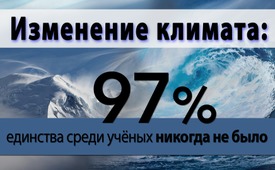 Изменение климата: 97% единства среди учёных никогда не было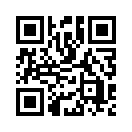 «97% учёных-климатологов едины во мнении, что изменение климата является антропогенным» – примерно так звучит результат исследования 2013 года когнитивного психолога Джона Кука. Насколько это объективно и соответствует действительности, свидетельствуют показания Маркуса Фидлера и профессора Ханса-Юргена Бандельта.«97%  учёных-климатологов едины во мнении, что изменение климата является антропогенным» – примерно так звучит результат исследования 2013 года когнитивного психолога Джона Кука. Однако, согласно показаниям Маркуса Фидлера и профессора Ханса-Юргена Бандельта, в исследовании намеренно скрывается действительная база данных и даётся очень обобщённая взаимосвязь результатов, вводящая в заблуждение. Поэтому, честно говоря, вывод Кука и других исследователей должен был бы гласить следующее: в 99,46%  научных работ нет согласия авторов с тезисом о том, что именно человек является основной причиной изменения климата. Многие считают, что доля вины людей ниже, или вообще не делают чёткого заявления по этому поводу. Лишь 0,54% всех публикаций утверждают, что причиной изменения климата является преобладающее участие человека. Заключение Фидлера и Бандельта таково: то, что было сделано и до сих пор делается с исследованием Кука в основных СМИ, является мошенничеством и преднамеренным обманом общественности.от hm.Источники:https://www.anti-spiegel.ru/2020/klimawandel-die-97-einigkeit-unter-wissenschaftlerndie-es-nie-gegeben-hatМожет быть вас тоже интересует:#Izmenenijeklimata - Изменение климата - www.kla.tv/IzmenenijeklimataKla.TV – Другие новости ... свободные – независимые – без цензуры ...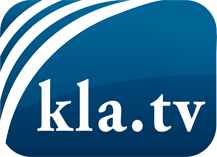 О чем СМИ не должны молчать ...Мало слышанное от народа, для народа...регулярные новости на www.kla.tv/ruОставайтесь с нами!Бесплатную рассылку новостей по электронной почте
Вы можете получить по ссылке www.kla.tv/abo-ruИнструкция по безопасности:Несогласные голоса, к сожалению, все снова подвергаются цензуре и подавлению. До тех пор, пока мы не будем сообщать в соответствии с интересами и идеологией системной прессы, мы всегда должны ожидать, что будут искать предлоги, чтобы заблокировать или навредить Kla.TV.Поэтому объединитесь сегодня в сеть независимо от интернета!
Нажмите здесь: www.kla.tv/vernetzung&lang=ruЛицензия:    Creative Commons License с указанием названия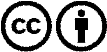 Распространение и переработка желательно с указанием названия! При этом материал не может быть представлен вне контекста. Учреждения, финансируемые за счет государственных средств, не могут пользоваться ими без консультации. Нарушения могут преследоваться по закону.